.First set of 8: R WIZARD STEPS, L WIZARD STEPS, MAMBO RIGHT FRONT, MAMBO LEFT BACKSecond set of 8: LEFT HALF TURN, L SHUFFLE, R SHUFFLE, LEFT HALF TURNThird Set of 8: WEAVE RIGHT, ROCK RIGHT RECOVER LEFT, WEAVE LEFT, ROCK LEFT RECOVER RIGHTFourth Set of 8: LEFT SAILOR, RIGHT SAILOR W ¼ TURN RIGHT, STEP OUT L R, TWO COUNT HIP ROLL FROM LEFT TO LEFTTag : At the end of walls 3,4,7,8, 10 after turning sailor you have 6 counts for freestyle.Some possible options (again make the dance your own)Double turn, 6 count hip roll, shake hips L to R for 5 counts and on count 6 snap fingers in air, 6 count hip rollShake your hips from left to right for 5 counts and snap right fingers up in the airLike A Love Song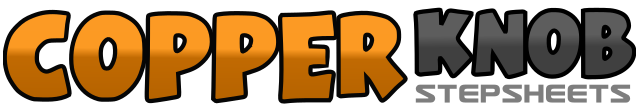 .......Count:32Wall:4Level:Improver.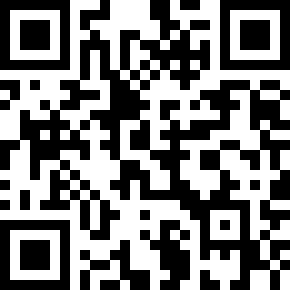 Choreographer:Julie Martinez (USA) - February 2022Julie Martinez (USA) - February 2022Julie Martinez (USA) - February 2022Julie Martinez (USA) - February 2022Julie Martinez (USA) - February 2022.Music:Love You Like a Love Song - Selena Gomez & The SceneLove You Like a Love Song - Selena Gomez & The SceneLove You Like a Love Song - Selena Gomez & The SceneLove You Like a Love Song - Selena Gomez & The SceneLove You Like a Love Song - Selena Gomez & The Scene........1-2&Step RF forward to R diagonal, Cross LF behind RF, Step RF to R diagonal3-4&Step LF forward to L diagonal, Cross RF behind LF, Step LF to L diagonal5&6Rock R forward, Recover back onto L, Step R back7&8Rock L back, Recover back onto R, Step L forward1-2Step forward Right, half turn Left (weight on Left)3&4Shuffle right left right5&6Shuffle left right left7-8Step forward Right, half turn Left (weight on Left)1&2&Step R to right side, cross L behind R, step R out to right, cross L in front of R3-4Rock R out to the right side, recover back on L5&6Cross R behind L, step L out to Left side, cross R in front of L7-8Rock L out to the left side, recover on R1&2Step L behind R, Step R slightly to L, Step R in place3&4Step R behind L while making ¼ turn R, step L in place, step R slightly forward5&6Step R slightly out Right, Step L slightly out Left7&8Circle hips counterclockwise starting from left - finish with weight on L